Дети и родители нашей группы приняли активное участие в конкурсе поделок «Развиваемся, играя дома» Показали 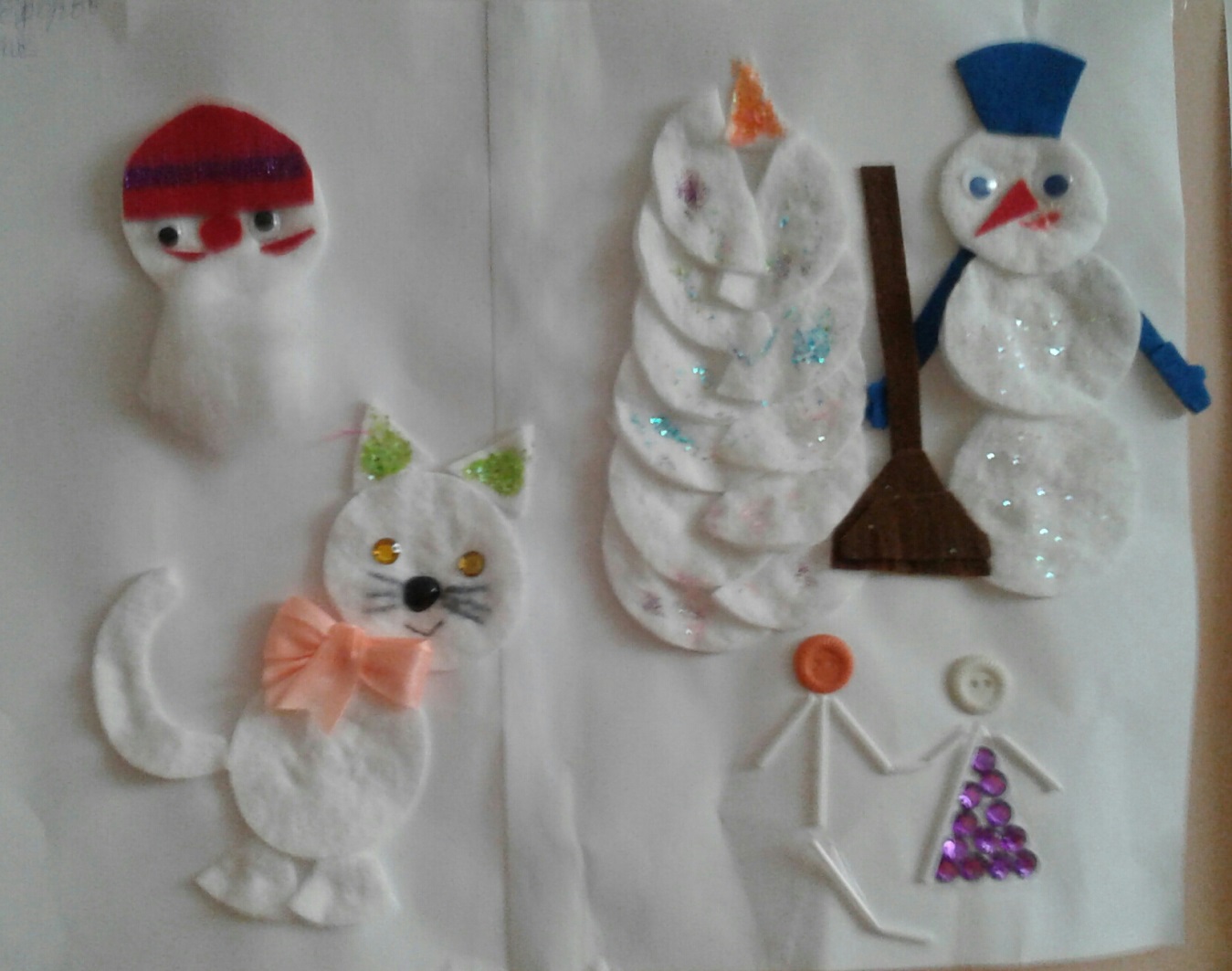 «Мастер - класс»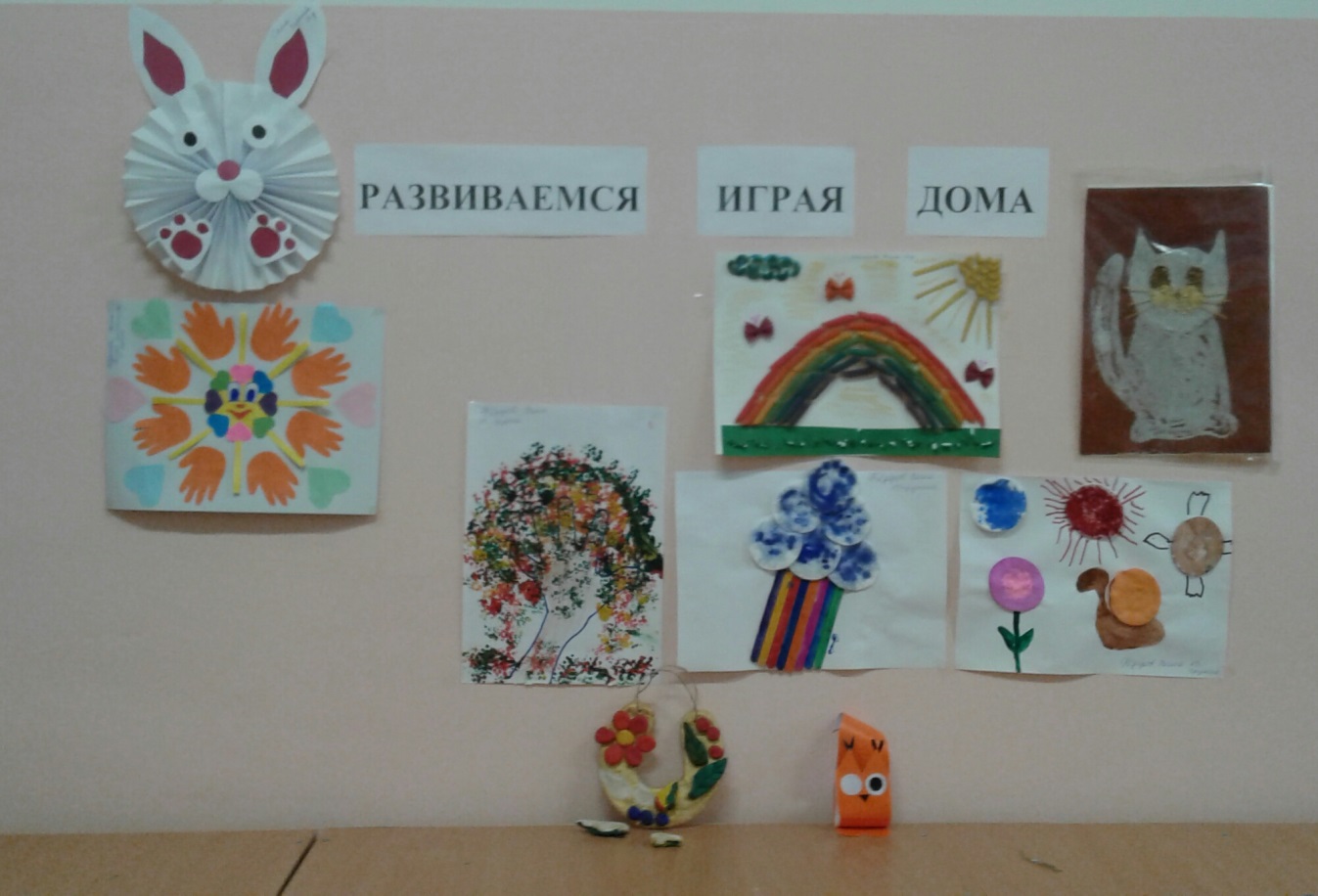 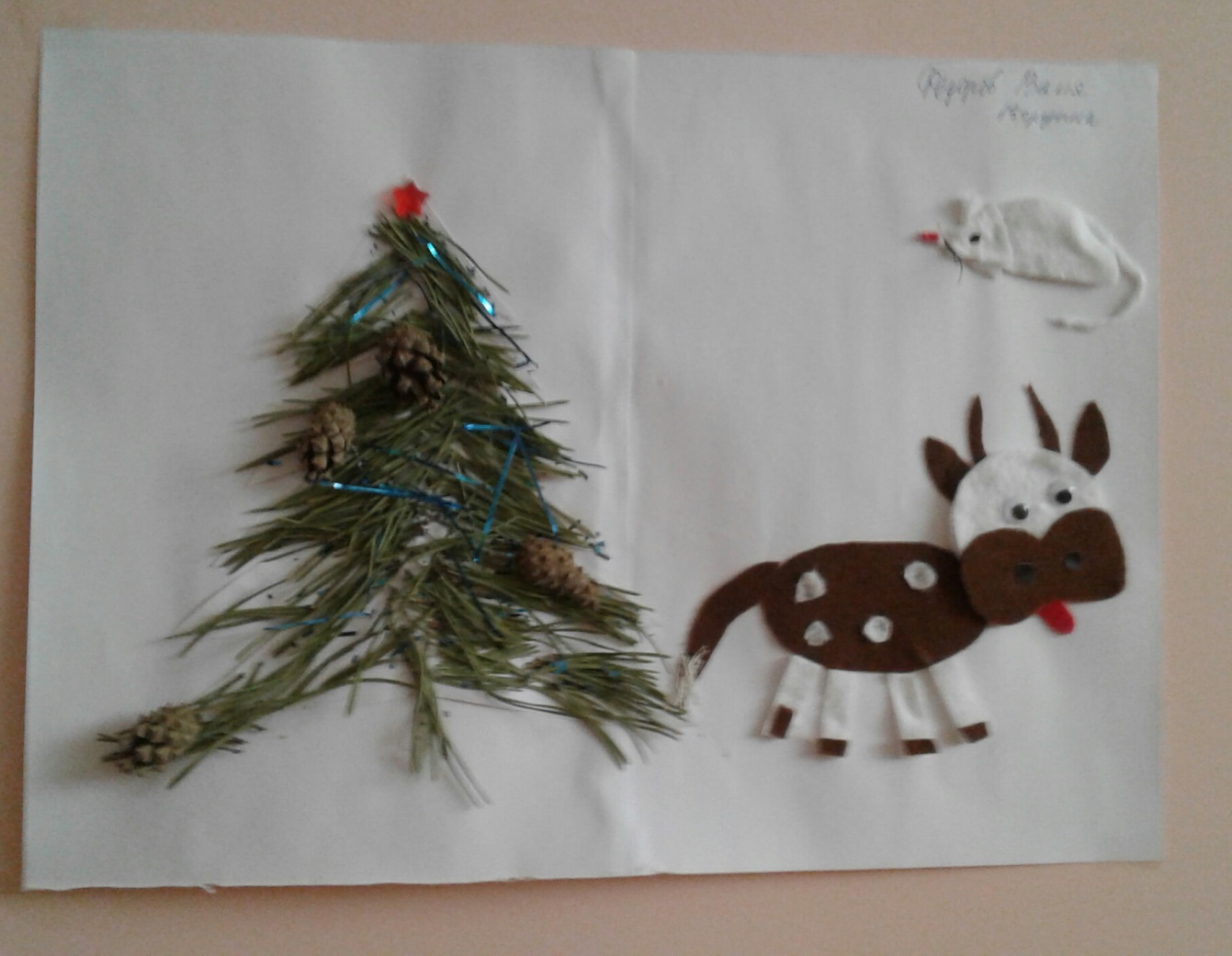 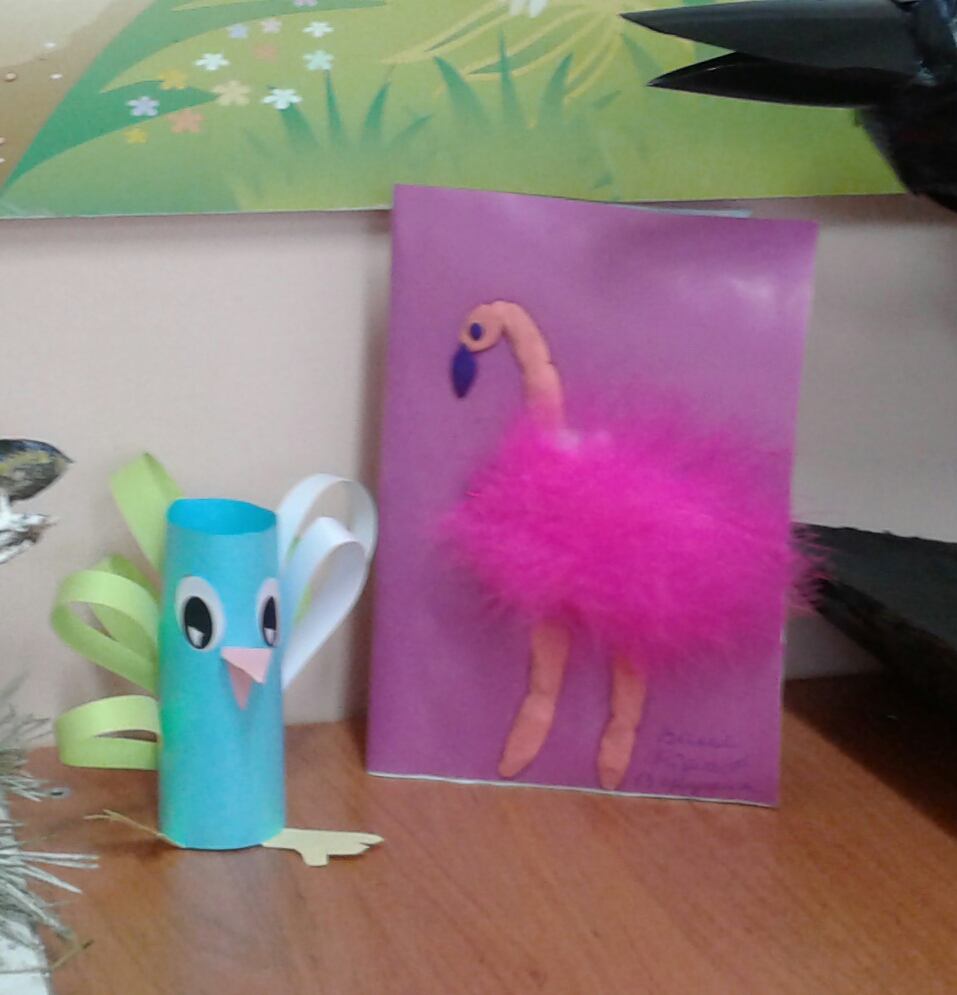 